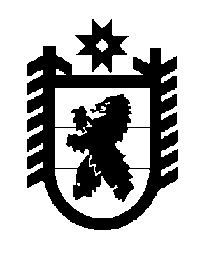 Российская Федерация Республика Карелия    ПРАВИТЕЛЬСТВО РЕСПУБЛИКИ КАРЕЛИЯПОСТАНОВЛЕНИЕот  30 октября 2014 года № 329-Пг. Петрозаводск О внесении изменений в Положение 
об Администрации Главы Республики КарелияВнести в Положение об Администрации Главы Республики Карелия, утвержденное постановлением Правительства Республики Карелия от 16 июля 2012 года № 226-П (Собрание законодательства Республики Карелия, 2012, № 7, ст. 1347; № 10, ст. 1811; № 11, ст. 2027; № 12, ст. 2247; 2013, № 2, ст. 250, 286; № 7, ст. 1269; № 8, ст.  1438; 2014, № 3, ст. 398; Карелия, 2014, 20 мая, 14 августа), следующие изменения:1) в пункте 9:в подпункте 42 после слов «федеральном округе,» дополнить словами «федеральному инспектору по Республике Карелия аппарата полномочного представителя Президента Российской Федерации 
в Северо-Западном федеральном округе,»;дополнить подпунктами 58.1, 58.2 следующего содержания:«58.1) осуществляет организацию и ведение гражданской обороны в Администрации;58.2) осуществляет поддержку деятельности общественных организаций ветеранов (пенсионеров) государственной службы Республики Карелия;»;2) в пункте 10:в подпункте 4 слова «и заместителя Главы Республики Карелия 
по взаимодействию с Законодательным Собранием Республики Карелия» заменить словами «, заместителя Главы Республики Карелия 
по взаимодействию с Законодательным Собранием Республики Карелия, заместителя Главы Республики Карелия по региональной политике, заместителя Главы Республики Карелия по социальным вопросам 
и заместителя Главы Республики Карелия по развитию инфраструктуры»;подпункт 6 дополнить абзацем следующего содержания:«д) Уполномоченного по защите прав предпринимателей 
в Республике Карелия;».           Глава Республики  Карелия                                                            А.П. Худилайнен